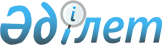 Қазақстан Республикасының мемлекеттiк салық инспекцияларының штатының санын ұлғайту туралы
					
			Күшін жойған
			
			
		
					Қазақстан Республикасы Министрлер Кабинетiнiң қаулысы 1993 жылғы  24 маусым N 536. Күші жойылды - ҚР Үкіметінің 2006.07.07. N 646 Қаулысымен



      Қазақстан Республикасының Министрлер Кабинетi қаулы етедi: 



      Қазақстан Республикасының мемлекеттiк салық инспекцияларының штатының саны 2000 адамға және еңбекке ақы төлеу қоры үстiмiздегi жылдың соңына дейiн 1195 млн. сом сомасында ұлғайтылсын. 

     Қазақстан Республикасының



       Премьер-министрi

					© 2012. Қазақстан Республикасы Әділет министрлігінің «Қазақстан Республикасының Заңнама және құқықтық ақпарат институты» ШЖҚ РМК
				